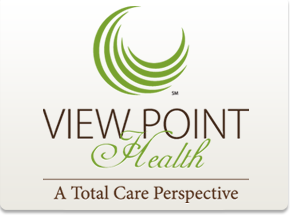 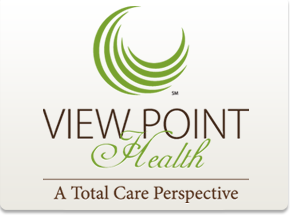 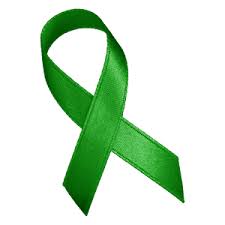 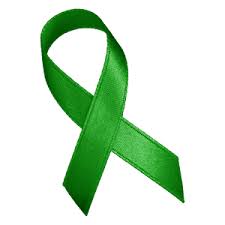    	        Date of Referral:      Individual’s Name:       			     DOB:      	 	 Age:    	SSN:      Is individual currently receiving care from VPH?  Y    N   (If Y, please include CID#     )	Primary Language (Hispanic or other)      		Is Individual aware of your referral?  Y    N Individual’s Home Address:       			City:      	County:      		Zip:     Main Phone #:            		Email (if applicable)       	Is Individual currently homeless?  Y    N Is Individual currently on probation?  Y    N   (If Y, please provide PO contact information with referral)Does Individual have a legal guardian?  Y    N   (If Y, please include legal guardian information with referral)Emergency Contact Name       Emergency Contact Phone #       May VPH contact Emergency Contact?  Y    N What service are you referring to? Please select all that apply			Name of Person Referring:      		           Email:                           	 Phone #:      	Any previous/current mental health diagnosis? Please select from below:Substance Abuse Diagnosis (if applicable)          	Is Individual’s SA diagnosis for at least 6 months?  Y    N Medical/Physical Challenges or Diagnoses (if applicable)          	Current Medications (if applicable):                                        Please select all applicable challenges below for the Individual referred: Hygiene    Nutritional     Maintaining personal affairs    Housing    Ability to avoid danger/hazards Daily living skills    Sustainable employment   Safe living situation    Other      Please select any of the following services the Individual has received in the past:Please select any applicable benefits for the Individual			Please provide a brief description of presenting problems and current behaviors          Thank you for the referral. If you do not hear from us within 48 hours, please contact Pej Mahdavi at (pej.mahdavi@vphealth.org). Diagnosis/Assessment ABA Therapy Occupational Therapy Speech TherapyFeeding and Swallowing TherapyFamily Education and SupportMood DisorderADHDAutism Spectrum Depression Anxiety                                                                                                              Bipolar                                                                Phobia Schizophrenia IDDOther:      When was the most recent diagnosis?      Outpatient mental health services? If yes where                                                          IDD services? If yes where                                                                                                                                                                      Psychiatric Hospital? If yes how many                                                         Homelessness? If yes # of episodes                                                                                                      Jail?  If yes # of incarcerations                                                                                 Medicaid (#     ) Medicare (#     ) SSI  (Monthly amount:      ) Private Insurance Payee (Name of Payee:      )  Other:      